Inschrijfformulier RSVVNaam (nieuw) lid: 	 Adres: 				Postcode:	 	 Woonplaats: 		. Geboortedatum:	Telefoonnummer:	Emailadres: 		Groep/les: 		Ouder- peutergym (vanaf 2 jaar)			  Peuter- kleutergym (3,5 t/m 5,5 jaar)			  Jeugdgym (vanaf 5,5 jaar)			  Volleybal			  Gezond & Fit (55+)			  Fit & Strong			  PilatesHierbij geef ik RSVV toestemming om foto- en filmmateriaal van mijzelf of mijn zoon/ dochter op de website/ facebookpagina/ in promotiemateriaal te plaatsen:		Ja	Nee Doorlopende machtiging SEPA RSVVDoor ondertekening van dit formulier geeft u toestemming aan RSVV een incasso-opdracht te sturen naar uw bank om een bedrag van uw rekening af te schrijven en aan uw bank om een bedrag van uw rekening af te schrijven overeenkomstig de opdracht van RSVV. Als u het niet eens bent met deze afschrijving kunt u deze laten terugboeken. Neem hiervoor binnen acht weken na afschrijving contact op met uw bank. Vraag uw bank naar de voorwaarden. Naam rekeninghouder:  		IBAN nummer:   	Plaats en datum:								Handtekening*: (voeg hier een digitale handtekening toe via een afbeelding/foto)* Indien het nieuwe lid minderjarig is dan moet er een handtekening gezet worden door een ouder/verzorger. Gegevens incasseerder: Naam:			RSVV Adres:			Tielsestraat 113 Postcode:		6675 AC Woonplaats:		Valburg Land:			NederlandIncassant ID:		NL19ZZZ091534110000 Kenmerk machtiging:	lidnummer RSVV Reden betaling:		contributie Dit inschrijfformulier graag volledig ingevuld (inclusief handtekening) retour sturen naar secretaris.rsvv@gmail.com. 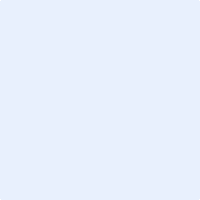 